Lektionsplan: Konspirationsteorier: Hvem var de skyldige?NB! 1 lektion = 45 minForslag til:UndervisningsdifferentieringI Bilag 1 findes der ekstra spørgsmål til opgaven omhandlende kapitlerne på Faktalink: https://faktalink.dk/titelliste/konsEvalueringsformerxxBevægelsexxNærområdet som læringsrumxx Øvrige gode råd og kommentarerMange elever bliver grebet af emnet, og det er ikke usædvanligt, at nogle elever selv tror på konspirationsteorier og er overbevist om nogle bestemte teoriers rigtighed. I den situation kan læreren med fordel prøve at undgå for mange diskussioner om ’sandt eller falsk’ og i stedet hjælpe eleverne med at bevare det analytiske og historiske fokus på, hvorfor konspirationsteorier opstår, hvordan de har udviklet sig gennem tiden og hvilke politiske og samfundsmæssige konsekvenser, de kan have. Elevernes oplæg bør ikke handle om sandsynligheden af en given teori eller forsvare konspirationsteorien, men i stedet fokusere på en analyse af den pågældende teori ud fra analyseskemaet i Bilag 3.Bilag 1ÅBNINGIntroduktion – Gruppesnak 15-20 min:- Hvad forventer vi, at emnet kommer til at handle om?- Hvad tror vi en konspirationsteori er?- Hvorfor er det vigtigt, at vi arbejder med konspirationsteorier?- Hvad skal vi have fokus på i vores arbejde med konspirationsteorier?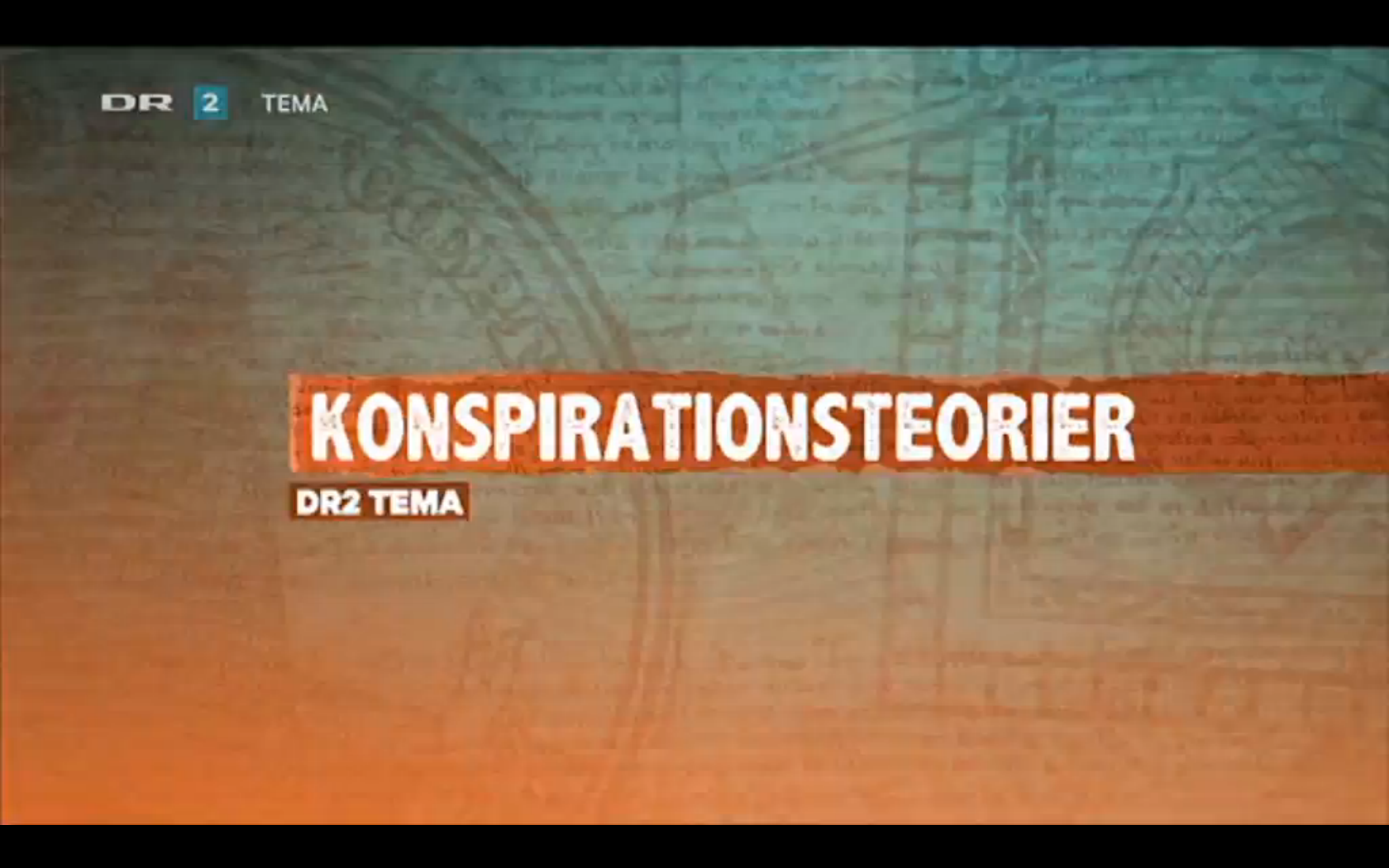 Se klip på 5 minutter fra DR2 tema om konspirationsteorier, tidskode: 00:45:00-00:50:00. Dokumentarfilmen kan findes på Mit CFU (log på med UniLogin eller Wayf): http://hval.dk/mitCFU/mm/player/?copydan=031309142000Opgave: De mest populære konspirationsteorier gennem tiden: Tal med din sidemand om spørgsmålene:Hvad handler klippet om?Hvilke konspirationsteorier nævnes i klippet?Hvad siger journalisten Ole Retsbo om konspirationsteorier?Hvornår opstod de første moderne konspirationsteorier?Hvem er dokumentarfilmens afsender/hvem har lavet dokumentarfilmen? Hvilken betydning har det for, hvad man kan bruge klippet og filmen til?Opgave: Læs og sammenlign følgende definitioner på konspirationsteorierHvilke forskelle og ligheder er der mellem de tre definitioner?”Konspirationsteori: Forestillingen om, at en begivenhed eller et fænomen sker som resultat af en sammensværgelse mellem interesserede grupper, der typisk arbejder uden for lovens rammer; især i form af en skjult, men indflydelsesrig politisk motiveret organisation, der står bag en uopklaret hændelse.”(Kilde: Den Store Danske – Gyldendals åbne encyklopædi – http://denstoredanske.dk/Samfund,_jura_og_politik/Samfund/Statsl%C3%A6re_og_politisk_videnskabsteori/konspirationsteori)”Konspirationsteorier kan defineres som antagelsen om, at der bag en bestemt hændelse kan findes en skjult plan eller årsag, som ikke er umiddelbart tilgængelig for alle. Årsagen holdes bevidst skjult af en eller flere personer eller instanser, og det antages, at hændelsen indgår i en større plan med en ondsindet hensigt, der vil få alvorlige konsekvenser for mange mennesker. Konspirationsteorier ’undersøger’ disse sammenhænge og tilbyder et alternativ til de officielle forklaringer på hændelser.  De udpeger de ’rette skyldige’ og beretter om det ’sande’ hændelsesforløb.”(Kilde: Rikke Alberg Peters: ”Konspirationsteorier i historieundervisningen – sådan!” http://historielab.dk/konspirationsteorier-i-historieundervisningen-saadan/)”Der findes flere forskellige definitioner af, hvad en konspirationsteori er. Første del af begrebet, ’konspiration’, betyder sammensværgelse. Der er altså mere end én aktør indblandet, og det, som de foretager sig, er hemmeligt eller skjult. Hvad disse konspiratorer så foretager sig i hemmelighed, kan der udvikles en ’teori’ om. Denne teori afslører altså noget, der ellers ikke er offentligt kendt. Oftest kan konspirationsteorier koges ned til, at der bag om befolkningens og mediernes ryg foregår skjulte ting, som vi bliver forhindret i at opdage.”(Kilde: Christian Vollmond og Mads Aamand Hansen: Hvem stod bag? Frydenlund 2014, side 15-16.)Opgave: Læs artiklen ”Konspirationsteorier” på Faktalink, https://faktalink.dk/titelliste/konsSnak om følgende spørgsmålHvad ved vi om konspirationsteorier?Hvad er forskellen på en konspiration og en konspirationsteori?Hvad kendetegner en konspirationsteori?Undersøg artiklens forfatter. Hvem er det? Er det en troværdig kilde til viden om konspirationsteorier? Hvorfor/Hvorfor ikke?Ekstra spørgsmål Hvilken definition af konspirationsteori giver artiklen? Hvornår opstod de første konspirationsteorier, og hvordan har de udviklet sig gennem historien?Diskuter hvorfor konspirationsteorier virker tiltrækkende.Prøv at finde et eksempel på en såkaldt ”paranoia-teori” der ikke har særlig meget hold i virkeligheden.Giv et eksempel på at en konspirationsteori har spillet en politisk rolle.Bilag 2Læs artiklen af Thomas Hoffmann: ”Hvorfor opstår konspirationsteorier” på Videnskab.dk, https://videnskab.dk/kultur-samfund/derfor-opstar-konspirationsteorierLæs nedenstående artikel af Rikke Alberg Peters ”Konspirationsteorier og konflikter” og lav opgaverne.Artikel: ”Konspirationsteorier og konflikter”Noget tyder på, at der er en sammenhæng mellem konflikter og konspirationsteorier. I denne artikel ser vi på, hvordan en konspirationsteori er et forsøg på at italesætte en konflikt eller en voldsom oplevelse.Sammenhængen mellem konflikter og konspirationsteorier
Jo flere konflikter der er i et samfund, desto større er chancen for konspirationsteorier. Hvis der hersker stærke fjendebilleder i nogle lande, er man mere tilbøjelig til at tro på en given konspirationsteori. Måske er konspirationsteorier ligefrem en måde at komme til orde i en konflikt og placere skyld.Set i det lys er konspirationsteorier om Kennedy-mordet eller 9/11 opstået, fordi mange amerikanere har en stærk mistro til regeringen og mener, at myndighederne misbruger deres magt. Mennesker, der føler sig trampet på i en konflikt, kan have behov for at tro på en konspirationsteori, der udpeger de skyldige.Placering af skyld i konflikten
I en konflikt kan man let komme til at se sig selv som passiv, og opfatte modparten som angriber. Derved gør man modstanderen til den, der har startet konflikten, og man kan derfor placere hovedansvaret hos modstanderen. Det giver en behagelig følelse af ikke selv at være skyld i konflikten. Måske begynder man endda at mistænke sin modstander. Når man beskriver konflikten for andre, vil man gerne fremstå som et uskyldigt offer og hænge modstanderen ud, som én der har onde hensigter.Krav om retfærdighed
Samme behov for at tro på en konspiration kan opstå, hvis vi har været udsat for noget voldsomt. Vi vil gerne finde en årsag, så det ikke fremstår så uretfærdigt og uforklarligt. Det kunne for eksempel være, hvis én i familien oplever voldsomme bivirkninger eller bliver syg efter en vaccination. Så er vi mere tilbøjelig til at tro på historier om, at vaccinationer kan føre til autisme, og at HPV-vaccinationen gør børn og unge syge. Måske køber vi endda teorien om, at sundhedsmyndighederne og medicinfirmaerne bevidst har skjult bivirkningerne. Derved får vi en forklaring på sygdommen, samt får placeret skylden hos en bestemt modstander, nemlig dem der laver vaccinationen.Hvis konflikten udvikler sig
Når en konflikt optrappes, kan den komme til at berøre et helt samfund, som begynder at lede efter skyldige. Et eksempel er Hitler, der med den såkaldte ”Dolkestødslegende” anklagede jøderne for at være skyld i Tysklands nederlag i 1. verdenskrig. Ifølge Hitler havde jøder og andre forrædere dolket hæren i ryggen ved at indgå våbenhvile, selvom kampen ikke var tabt. Senere fik Hitler mange millioner mennesker til at tro på, at tyskerne var ofre for jødernes ondsindede planer.Syndebuk og offer
Hvis man begynder at se hele verden i lyset af en konflikt, bliver verden delt op i venner og fjender. Dette er tilfældet i mange konspirationsteorier. Konspirationsteorier har som regel altid et offer og en syndebuk, fordi de opererer med forestillingen om, at nogen er blevet uskyldigt offer for ondsindede planer. Syndebuk og offer er to roller, som det er let at udpege, når man analyserer en konspirationsteori.I eksemplet med konspirationsteorier om bivirkningerne ved børnevacciner, bliver læger, sundhedsmyndigheder og de store medicinfirmaer udpeget som syndebuk. Omvendt bliver børnene og de familier, der hævder, at vaccinerne har gjort dem syge opfattet som ofre.Hvor er konflikten?
I de mere bizarre og fantasifulde konspirationsteorier kan det være svært at få øje på konflikten. Deres formål er først og fremmest at underholde. Men selv de ’skøre’ teorier vil gerne overbevise deres tilhørere om, at der er nogen, som skjuler sandheden. Derved kan de få deres modstander til at virke latterlig eller ondskabsfuld og selv fremstå som de gode.Vidste du…- at modstand mod vaccination opstod allerede i begyndelsen af 1800-tallet?
- at den moderne lægevidenskab flere gange har modbevist påstanden om, at vaccination fører til autisme?
- at der findes en global anti-vaccinationsbevægelse?
- at flere og flere forældre i dag fravælger vacciner til deres børn med det resultat, at flere børn på verdensplan dør af sygdomme som fx mæslinger og kighoste?
- at en google-søgning på ’risici ved vaccination’ har over 160.000 resultater, og at en søgning på ’børnevaccination’ kun har ca. 4.200 resultater.Opgaver:Hvem er afsenderne på artiklerne ”Hvorfor opstår konspirationsteorier?” Og ”Konspirationsteorier og konflikter”? Hvad betyder det for, hvad man kan bruge artiklerne til?Hvilken forklaring giver artiklerne på, at konspirationsteorier opstår – er I enige i artiklernes forklaring – hvorfor/hvorfor ikke?Hvorfor er det mon særligt i USA og Mellemøsten, at konspirationsteorier i dag florerer?Diskutér på baggrund af artiklerne om konspirationsteorier er politisk farlige. Giv gerne eksempler.Bilag 3Analysemodel til konspirationsteorier i historieundervisningen:Hvad er indholdet (påstanden) i konspirationsteorien, punkt for punkt? Hvad er det for en hændelse/forløb/fænomen, den omhandler? Genfortæl konspirationsteorien med egne ord.Hvornår er konspirationsteorien opstået? Hvordan har den udviklet sig over tid?Hvilke(n) kildetype(r) er der tale om? (ekspert, privatperson, populærformidling? – hjemmeside, officielt dokument, bog eller?) – Vurdér kildens troværdighed.Hvem er afsenderen? Og hvad er afsenderens baggrund og politiske ståsted eller interesse?Hvem er konspirationsteoriens modstander – og hvordan omtales modstanderen?Hvem er tænkt som modtager? Hvem er ikke tænkt som modtager?Hvordan ønsker afsenderen at påvirke modtageren? Hvad kunne være afsenderens mål med teorien?Forholder afsenderen sig kritisk til sin egen teori – hvorfor / hvorfor ikke?Hvori består konspirationsteoriens tiltrækning? Vurdér og find oplysninger om den har eller har haft let ved at finde tilhængere.Hvad er det for en konflikt teorien italesætter? Hvem er skurken – og helten?Hvorfor er der opstået en konspirationsteori som den pågældende?Er du selv blevet grebet eller ligefrem overbevist af teorien – hvorfor / hvorfor ikke?Bilag 4Links til forskellige konspirationsteorierMordet på John F. Kennedy:
Else Christensen: Konspirationsteori: Hvem dræbte John F. Kennedy?, Historie, 14. juni 2016, http://historienet.dk/samfund/politik/politikere/konspirationsteori-hvem-draebte-john-f-kennedyRostockmyten:Peter Yding Brunbech: Myte: Mødet i Rostock – aftalt spil bag den 9. april 1940, danmarkshistorien.dk, http://danmarkshistorien.dk/leksikon-og-kilder/vis/materiale/myte-moedet-i-rostock-aftalt-spil-bag-den-9-april-1940/Månelandingen:Thomas Hoffmann: Prygl til konspirationsteorier om månelandingen, videnskab.dk, 20. juli 2009, https://videnskab.dk/kultur-samfund/prygl-til-konspirationsteorier-om-manelanding11/9:Thomas Hoffmann: 11. september – en konspirationsteori, videnskab.dk, 11. september 2008, https://videnskab.dk/kultur-samfund/11-september-en-konspirationsteoriAndreas Lindqvist: Ny dansk hjemmeside afslører sandheden om 11. september, 31. juli 2011, https://politiken.dk/indland/art5473870/Ny-dansk-hjemmeside-afsl%C3%B8rer-sandheden-om-11.-septemberFem sejlivede konspirationsteorier om 11. september, Berlingske, 13. september 2013, https://www.b.dk/globalt/fem-sejlivede-konspirationsteorier-om-11.-september11/9: Terrorangreb eller folkedrab?, Jyllandsposten, 11. september 2011, https://jyllands-posten.dk/kultur/historie/article4585833.eceUFO/Area 51:Malene Steen Nielsen: Ufoer og flyvende tallerkner, DR.dk Viden om, https://www.dr.dk/DR2/VidenOm/Temaer/UFO/20070424162425.htmMalene Steen Nielsen: Area 51, DR.dk Viden om, https://www.dr.dk/DR2/VidenOm/Temaer/UFO/20070502163712.htmRikke Struck Westersø: FBI-filer afslører: tre døde aliens fundet i UFO, BT.dk, 11. april 2011 https://www.bt.dk/utroligt-men-sandt/fbi-filer-afsloerer-tre-doede-aliens-fundet-i-ufoArea 51, Wikipedia https://da.wikipedia.org/wiki/Area_51LektionsplanLektionsplanLektionsplanLektionsplanLektionsplanLektionsplanModulIndholdsmæssigt fokusFærdighedsmålLæringsmålUndervisningsaktivitetTegn på læring1(2 lektioner)Introduktion og åbning/Indkredsning af emnetEleven kan analysere konstruktion og brug af historiske fortællinger med samtids- og fremtidsrettet sigteEleven kanmed egne ord forklare, hvad en konspirationsteori ermundtligt formulere en forventning til det kommende forløb, og hvad han/hun gerne vil blive klogere på Introduktion: Gruppesnak 15-20 min. (se Bilag 1)Eleverne arbejde parvis med Bilag 1, idet de diskuterer arbejdsspørgsmålene. Lad evt. eleverne se filmklippet fra ”DR2 tema om konspirationsteorier” fælles på klassenFælles opsamling på klassen om hvad en konspirationsteori er, og hvilke konsekvenser den mon kan have, samt hvordan eleverne skal arbejde med dem i forløbet2(2 lektioner)Konspirationsteorier gennem tiden og hvorfor nogle mennesker tror på konspirationsteorierEleven kan forklare historiske forandringers påvirkning af samfund lokalt, regionalt og globaltEleven kansammenligne forskellige konspirationsteorier gennem tiden og mellem forskellige lande/kulturerforklare forskellen på en konspiration og en konspirationsteorigive nogle bud på, hvorfor konspirationsteorier opstår, og hvordan de forandrer sig gennem tidEleverne arbejder parvis med Bilag 2. (Artiklerne har de eventuelt læst som lektie inden timen). Efter ca. 20-30 min. kobles to par sammen og svar på opgaverne udveksles og rettes til. Brug god tid på klassen til opsamling og diskussion af spørgsmål Eleverne introduceres til Bilag 3 og inddeles i arbejdsgrupper a 2-4 personer Grupperne sætter sig sammen og vælger den konspirationsteori, de gerne vil arbejde med (se Bilag 4)3(1 lektion)Undersøgelse og fortolkning af en konspirationsteoriEleven kan forklare valget af kildekritiske begreber til analyse af historiske spor, medier og udtryksformerEleven kan målrettet læse historiske kilder og sprogligt nuanceret udtrykke sig mundtligt og skriftligt om historiske problemstillingerEleven kanredegøre for og vurdere nogle væsentlige træk i en konspirationsteori, herunder dens afsender, afsenderens motiv og dens troværdighedidentificere væsentlige politiske forhold, der er afgørende for, at konspirationsteorier opstår og udvikler sigGrupperne arbejder med deres valgte konspirationsteori: De finder relevant materiale med vejledning fra læreren og analyserer den på baggrund af analysemodellen i Bilag 3. Lad eleverne tage stikord undervejs. De centrale begreber skrives ind i et fælles dokument, fx Google.Evt. fælles opsamling på klassen om kildekritiske begreber i analysen af konspirationsteorier4(1 lektion)Undersøgelse og fortolkning af en konspirationsteoriEleven kan identificere ideologisk indhold i politiske udsagn og beslutningerEleven kananalysere og fortolke en konspirationsteori på baggrund af teoritekster og ved hjælp af analyseværktøjet i Bilag 3redegøre for, hvorfor den valgte konspirationsteori er opstået, og hvordan den omfortolker fortiden/en begivenhedGrupperne arbejder selvstændigt videre med deres valgte konspirationsteori med vejledning fra lærerenEleverne planlægger og forbereder fremlæggelse fx som en Prezi eller PowerPoint præsentation. Der kan også oprettes en fælles Tiki Toki, hvor eleverne sætter deres selvvalgte konspirationsteori ind på en virtuel tidslinje5(2 lektioner)Afrunding – Fremlæggelser af gruppernes arbejde med en konspirationsteoriEleven kan målrettet læse historiske kilder og sprogligt nuanceret udtrykke sig mundtligt og skriftligtom historiske problemstillingerEleven kanforklare den politiske/sociale/religiøse funktion af den valgte konspirationsteori og dens samfundsmæssige konsekvenserEleverne fremlægger deres selvstændige arbejde med at analysere en konspirationsteori på baggrund af teoritekster og kildekritiske analyseredskaberEleverne giver feedback til hinandens fremlæggelser